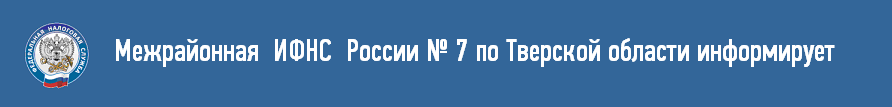 Страховые взносы, исчисленные с доходов, превышающих 300 000 рублей, необходимо уплатить не позднее 2 июляНе позднее 2 июля 2018 года (с учетом переноса) индивидуальные предприниматели, адвокаты, нотариусы, занимающиеся частной практикой, должны уплатить страховые взносы на обязательное пенсионное страхование за 2017 год в размере 1,0 процента с суммы дохода плательщика, превышающего 300 000 рублей (дополнительный взнос).Максимальная величина дополнительного взноса за 2017 год составляет 163 800 рублей.При этом в целях исчисления дополнительного взноса доход учитывается в соответствии с пунктом 9 статьи 430 Налогового кодекса Российской Федерации.При применении плательщиком страховых взносов более одного режима налогообложения, информация о суммах полученного дохода суммируется.Электронный сервис на сайте ФНС России «Калькулятор расчета страховых взносов» поможет рассчитать сумму страховых взносов на обязательное пенсионное страхование, подлежащую уплате, в размере 1,0 процента исходя из суммы дохода, превышающего 300 000 рублей.